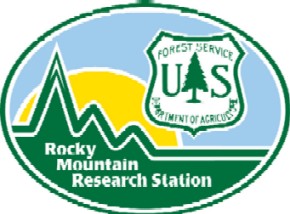 Rocky Mountain Research StationUSDA  ServiceBiological Science Laboratory Technician (Plants), GS-404-7Moscow, IdahoOPEN: 8 January 2016				CLOSE: 29 January 2016OUTREACH NOTICEThis is a preliminary outreach announcement for a GS-404-7 Biological Science Laboratory Technician (Plants), Permanent Full-Time position with the USDA Forest Service, Rocky Mountain Research Station (RMRS) in Moscow, Idaho. AREA OF CONSIDERATION: To be determined by response from this outreach.DUTY STATION: This position will be located at the Moscow Forestry Sciences Laboratory, Moscow, Idaho. Interested candidates can visit the RMRS website at: http://www.fs.fed.us/rmrs/ and the Grassland, Shrubland and Desert Ecosystems Science Program at http://www.fs.fed.us/rmrs/research/programs/grassland-shrubland-desert/ The duty station, Moscow, ID, is located in northern Idaho on the Washington/Idaho border adjacent to Pullman, WA. Moscow, with a population of 23,800 residents, hosts the University of Idaho. Just 7 miles west, Pullman, WA (population of 31,400) hosts Washington State University. Moscow is approximately 85 miles from Spokane, WA, which is the major regional city and airport. Moscow is 300 miles from Boise, ID. For additional information about Moscow, please access the Moscow Chamber of Commerce website at http://www.moscowchamber.com/. MAJOR DUTIES: Key functions of the position include, but are not limited to: The technician is in the Grassland, Shrubland, and Desert Ecosystems Science Program at the Forestry Sciences Laboratory in Moscow, ID. Work in this research unit focuses on helping managers restore and sustain ecosystems. As a team member, the technician is responsible for activities that support research by two scientists in the laboratory, greenhouse, and field pertaining to native plant propagation and deployment on the landscape toward restoration of functional ecosystems. Under this broad umbrella, the scientists develop and carry out a series of interrelated research studies that examine native plant nursery cultural practices, seedling physiology, biophysical limitations of outplanting sites, mitigating climate change, and restoration techniques. This research improves an understanding of ecosystem restoration. The duties will require an ability to: contribute ideas toward, and coordinate the planning of, the sequence of technical aspects of the research; use a variety of specialized equipment; maintain, adjust, and calibrate automated greenhouse systems; work independently; collect, organize, maintain, and analyze data and detailed crop records; obtain license and apply chemicals; communicate effectively with a variety of collaborators; and work non-traditional hours or days. For more information regarding duties for the position, please contact Dr. Jeremiah Pinto, Research Plant Physiologist, at 208.883.2352 or jpinto@fs.fed.us. If you are interested in this opportunity, please fill out the attached Outreach Notice From and send to jpinto@fs.fed.us) by 29 January 2016.HOW TO APPLY:The vacancy announcements will appear on the Office of Personnel Management’s USAJOBS website: http://www.usajobs.opm.gov The United States Department of Agriculture (USDA) prohibits discrimination in all of its programs and activities on the basis of race, color, national origin, age, disability, and where applicable, sex, marital status, familial status, parental status, religion, sexual orientation, genetic information, political beliefs, reprisal, or because all or part of an individual's income is derived from any public assistance program. (Not all prohibited bases apply to all programs.) Persons with disabilities who require alternative means for communication of program information (Braille, large print, audiotape, etc.) should contact USDA's Target Center at (202) 720-2600 (voice and TDD). To file a complaint of discrimination, write USDA Director, Office of Civil Rights, 1400 Independence Avenue, S.W., Washington DC 20250-9410 or call (800) 795-3272 (voice) or (202) 720-6382 (TDD). USDA IS AN EQUAL OPPORTUNITY PROVIDER AND EMPLOYER.REASONABLE ACCOMMODATION: The USDA Forest Service provides reasonable accommodations to applicants with disabilities. If you need a reasonable accommodation for any part of the application and hiring process, please contact the point of contact listed above. The decision on granting reasonable accommodation will be made on a case-by-case basis. OUTREACH NOTICE FORMRocky Mountain Research StationForestry Sciences LaboratoryMoscow, IDBiological Science Laboratory Technician (Plants)GS-404-7If you are interested in this opportunity, please complete this form and send it by e-mail to jpinto@fs.fed.us (Please include “GS-404-7, Biological Science Laboratory Technician (Plants)” on the subject line of your message.) Please respond no later than 29 January 2016. The permanent position will be advertised on the OPM USA Jobs website www.usajobs.opm.gov.PERSONAL INFORMATION:Name:      							 	Date:      Address:      						 	Phone:      Email:       (e.g., Career, Career-Conditional, Excepted-ANILCA, Excepted VRA, etc)Briefly describe why you will be a quality candidate for this position: --------The United States Department of Agriculture (USDA) prohibits discrimination in all of its programs and activities on the basis of race, color, national origin, age, disability, and where applicable, sex, marital status, familial status, parental status, religion, sexual orientation, genetic information, political beliefs, reprisal, or because all or part of an individual's income is derived from any public assistance program. (Not all prohibited bases apply to all programs.) Persons with disabilities who require alternative means for communication of program information (Braille, large print, audiotape, etc.) should contact USDA's Target Center at (202) 720-2600 (voice and TDD). To file a complaint of discrimination, write USDA Director, Office of Civil Rights, 1400 Independence Avenue, S.W., Washington DC 20250-9410 or call (800) 795-3272 (voice) or (202) 720-6382 (TDD). USDA IS AN EQUAL OPPORTUNITY PROVIDER AND EMPLOYER.REASONABLE ACCOMMODATION: The USDA Forest Service provides reasonable accommodations to applicants with disabilities. If you need a reasonable accommodation for any part of the application and hiring process, please contact the point of contact listed above. The decision on granting reasonable accommodation will be made on a case-by-case basis. Are you currently a  Service employee:YESNOCurrent title/series/grade/location/classification:      